110年桃園市參加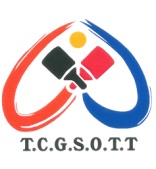 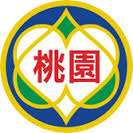 全國運動會桌球項目代表隊選拔賽競賽規程主    旨：為公平、公正選拔桌球最佳男、女運動選手，代表本市參加全國運動會           桌球項目，為我市爭取最佳成績，特辦理此項賽事。主辦單位：桃園市政府體育局指導單位：桃園市體育會承辦單位：桃園市體育會桌球委員會協辦單位：桃園市立壽山高中、桃園市立龜山國中比賽日期：110年3月7日(星期日) 08:00報到，08:30 開始比賽比賽地點：桃園市桌球培訓中心【桃園巨蛋體育館地下二樓】 比賽組別：(1)男子組代表隊選拔賽  (2)女子組代表隊選拔賽報名資格：設籍日須自107年9月3日前設籍本市連續滿三年以上。設籍期間之計算，以全運會註冊截止日（110年9月3日）為準(往前推算連續滿3年)。必須年滿12足歲。(民國98年10月16日以前出生者)，凡未滿18歲之選手報名時須取得父母或法定代理人同意(應附父母或法定代理人同意書)。錄取名額：   由本委員會選訓小組遴選表現優異者之參賽選手男女子組正取選手5名，備取選手    (依序備取)1名。考量本市優秀選手參加近期國內外重要賽事，為順利籌組本市代   表隊，爰受理本市具以下資格之績優選手依如下審查標準優先遴選之：獲選110年度中華桌球成人國手，依中華桌協公告成績依序取之。獲選109年度中華桌球成人國手，依中華桌協公告成績依序取之。獲選110年度十九歲青少年國手，依中華桌協公告成績依序取之。獲選109年度十八歲青少年國手，依中華桌協公告成績依序取之具以上(1)-(4)項優先遴選資格選手請依限至報名系統報名並於110年2月24日(三)前檢具本月份戶籍謄本(記事欄不得省略)及獲選國手相關證明文件，親送或郵寄本會地址 (桃園市蘆竹區南崁路二段170號 徐春景小姐 收)。電話:03-2120288本次選拔賽男女優勝選手，各依前列錄取餘額依序取之。比賽制度：1.採單淘汰賽，五局三勝制。                  2.依選拔賽錄取名額，第一次賽錄取前二名；第二次賽錄取至多三名。                  3.第一次賽抽籤種子選手，依下列成績依序取之：                    (1) 110年度成人國手，依中華桌協公告成績依序取之。                    (2) 109年度成人國手，依中華桌協公告成績依序取之。                    (3)110年度第1次十九歲青少年國手選拔賽入選者，依中華桌協公                       告成績依序取之。                    (4)109年度第1、2次十八青少年國手選拔賽入選者，依中華桌協                       公告成績依序取之。2次均入選者，取排名高者；排名相同時，                       則以第2次賽為優先。                    (5)108年度桃園市全運會代表隊，依選拔賽之成績依序取之。比賽規則：採中華民國桌球協會最新審定之規則。比賽球桌：採用中華民國桌球協會認證球桌比賽用球：Nittaku白色40+比賽用球。十五、報名截止日：110年2月19日(星期五) 17時截止。十六、報名方式：	本賽事含具優先遴選資格之選手均應進行報名程序請逕行自~Facebook~桃園市體育會桌球委員會~社團網頁搜尋連結；亦可使用下方網址或QRcode，以連結報名系統。	1.https://docs.google.com/forms/d/e/1FAIpQLSeTd9UaqnQVb4LYZXrYidP3PkKDBzgJxksnWTCc7HT1SVqlWQ/viewform(二)報名後，系統將自動將報名確認信寄至聯絡人的電子郵件信箱。	(三)請將此確認信列印(或複製確認信內容後貼到’Word’列印)，並於每一頁的    右側空白處核章後，照相(或掃描)後將檔案email至    (1)taoyuanpp@gmail.com	及	(2)	m353889@gmail.com兩個電子信箱，並收到回覆信，方為報名完成。	(四)報名後若欲更改報名資料，可至報名系統修改報名資料後，重新完成上述第(三)項步驟，方為報名完成；恕不接受口頭或電話等方式更改。	(五)報名結果將於110年2月21日前於Facebook~桃園市體育會桌球委員會~社團網頁公告報名結果，如有誤植或疏漏，請於109年2月23日(星期二)	12時前與本會副總幹事陳勝德聯絡(手機:0935-517681)，逾時恕不受理。	十七、抽籤：			（一）本賽事將由電腦抽籤，並於110年3月2日(星期二)於Facebook~桃園市體育會桌球委員會~社團網頁公告各組賽程及預定時間表，不另行通知，請各隊自行參照。	十八、比賽細則：	1.參賽選手務必攜帶附相片之身分證明文件及設籍證明文件，如遇資格抗議時，			當場不能提出證明者，取消其該場次比賽資格。	2.運動員應按表定時間至少提前一小時到場，競賽組宣佈後逾5分鐘未出賽者，該場次以棄權論。未事先完成請假手續者，不得參加下場次之賽事。	3.運動員出場比賽應穿著短袖衣、褲及運動鞋，但禁止穿著白色衣褲。	4.經入選本市全運會代表隊，需配合全運會相關集訓。	十九、申訴事項：	1.比賽進行中發生爭議時，如規則上有明文規定者，依裁判員之判決為終決。	2.球員資格之申訴，應於比賽結束前提出，否則不予受理。	十八、本規程如有未盡事宜，得隨時修正並公佈之。十六、報名方式：請逕行自~Facebook~桃園市體育會桌球委員會~社團網頁搜尋連結；亦可使用下方網址或QRcode，以連結報名系統。報名後，系統將自動將報名確認信寄至聯絡人的電子郵件信箱。請將此確認信列印(或複製確認信內容後貼到’Word’列印)，並於每一頁的右側空白處核章後，照相(或掃描)後將檔案email至(1) taoyuanpp@gmail.com 及 (2) m353889@gmail.com兩個電子信箱，並收到回覆信，方為報名完成。報名後若欲更改報名資料，可至報名系統修改報名資料後，重新完成上述第(三)項步驟，方為報名完成；恕不接受口頭或電話等方式更改。報名結果將於110年2月21日前於Facebook~桃園市體育會桌球委員會~社團網頁公告報名結果，如有誤植或疏漏，請於109年2月23日(星期二) 12時前與本會副總幹事陳勝德聯絡(手機:0935-517681)，逾時恕不受理。十七、抽籤：   （一）110年2月27日(星期六)下午18時假平鎮桌球聯誼會(地址:平鎮區高          雙路80號 電話:0935-290410)舉行，未到者由主辦單位代抽，事後不得         異議。 （二）110年3月2日(星期二)於Facebook~桃園市體育會桌球委員會~      社團網頁公告各組賽程及預定時間表，不另行通知，請各隊自行參照。十八、比賽細則：1.參賽選手務必攜帶附相片之身分證明文件及設籍證明文件，如遇資格抗議時，  當場不能提出證明者，取消其該場次比賽資格。2.運動員應按表定時間至少提前一小時到場，競賽組宣佈後逾5分鐘未出賽者，該場次以棄權論。未事先完成請假手續者，不得參加下場次之賽事。	  3.運動員出場比賽應穿著短袖衣、褲及運動鞋，但禁止穿著白色衣褲。      4.經入選本市全運會代表隊，需配合全運會相關集訓。十九、申訴事項：1.比賽進行中發生爭議時，如規則上有明文規定者，依裁判員之判決為終決。2.球員資格之申訴，應於比賽結束前提出，否則不予受理。十八、本規程如有未盡事宜，得隨時修正並公佈之。110年桃園市「市長盃」桌球錦標賽暨全國運動會桌球項目代表隊選拔賽報名表*填寫報名表前，請務必先詳閱本賽事競賽規程**本表格不敷使用請自行增加，報名截止日:110年2月19日(星期五) 17時截止*□全運會代表選拔-男子組個人賽                  □全運會代表選拔-女子組個人賽□全運會代表選拔-男子組個人賽                  □全運會代表選拔-女子組個人賽□全運會代表選拔-男子組個人賽                  □全運會代表選拔-女子組個人賽□全運會代表選拔-男子組個人賽                  □全運會代表選拔-女子組個人賽□全運會代表選拔-男子組個人賽                  □全運會代表選拔-女子組個人賽單位名稱：單位名稱：單位名稱：單位名稱：單位名稱：領    隊：                          教    練：領    隊：                          教    練：領    隊：                          教    練：領    隊：                          教    練：領    隊：                          教    練：姓 名姓 名身份證字號出生年月日備 註(請填賽事成績)123456789101112聯 絡 人：                            手  機：09電子信箱：                                   (賽事資料除公告外，並會以電子郵件傳送，電子信箱請務必填寫清楚)聯 絡 人：                            手  機：09電子信箱：                                   (賽事資料除公告外，並會以電子郵件傳送，電子信箱請務必填寫清楚)聯 絡 人：                            手  機：09電子信箱：                                   (賽事資料除公告外，並會以電子郵件傳送，電子信箱請務必填寫清楚)聯 絡 人：                            手  機：09電子信箱：                                   (賽事資料除公告外，並會以電子郵件傳送，電子信箱請務必填寫清楚)聯 絡 人：                            手  機：09電子信箱：                                   (賽事資料除公告外，並會以電子郵件傳送，電子信箱請務必填寫清楚)